Об отмене постановления от 28.10.2021 года № 36 «О создании комиссии по проведению аукционов в электронной форме для нужд администрации Краснокутского сельского поселения» и об утверждении нового состава комиссии.Руководствуясь Федеральным законом РФ от 05 апреля 2013 года № 44-ФЗ «О контрактной системе в сфере закупок товаров, работ, услуг для обеспечения государственных или муниципальных нужд», на основании Устава Краснокутского сельского поселения Спасского муниципального района, администрация  Краснокутского сельского поселения Спасского муниципального районаПОСТАНОВЛЯЕТ:Отменить постановление Администрации Краснокутского сельского поселения от 28.10.2021 года № 36 «О создании комиссии по проведению аукционов в электронной форме для нужд администрации Краснокутского сельского поселения»Утвердить новый состав комиссии по проведению аукционов в электронной форме, для нужд администрации Краснокутского сельского поселения согласно приложению №1 к настоящему постановлению.Опубликовать настоящее постановление в установленном порядке, а также разместить на официальном сайте администрации Краснокутского сельского поселения Спасского муниципального района в информационно-телекоммуникационной сети "Интернет".Контроль за исполнением настоящего постановления оставляю за собой.     Глава Краснокутского     сельского поселения                                                                                       Петриченко А.Б.                                                                               УТВЕРЖДЕНОпостановлением администрацииКраснокутского сельского поселенияот 17.01.2022  года №6 УТВЕРЖДЕНпостановлением администрацииКраснокутского сельского поселенияСпасского муниципального районаПриморского краяот 14.02.2020 г. №7СОСТАВКомиссии по проведению аукционов в электронной форме для нужд администрации Краснокутского сельского поселения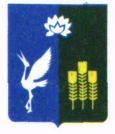 АДМИНИСТРАЦИЯКРАСНОКУТСКОГО СЕЛЬСКОГО ПОСЕЛЕНИЯСПАССКОГО МУНИЦИПАЛЬНОГО РАЙОНАПРИМОРСКОГО КРАЯАДМИНИСТРАЦИЯКРАСНОКУТСКОГО СЕЛЬСКОГО ПОСЕЛЕНИЯСПАССКОГО МУНИЦИПАЛЬНОГО РАЙОНАПРИМОРСКОГО КРАЯАДМИНИСТРАЦИЯКРАСНОКУТСКОГО СЕЛЬСКОГО ПОСЕЛЕНИЯСПАССКОГО МУНИЦИПАЛЬНОГО РАЙОНАПРИМОРСКОГО КРАЯ   ПОСТАНОВЛЕНИЕ    ПОСТАНОВЛЕНИЕ    ПОСТАНОВЛЕНИЕ 17 января 2022 год            с. Красный Кут                                              № 6 Председатель комиссии Петриченко Александр Борисович-Глава Краснокутского сельского поселенияСекретарь комиссииПетриченко Алла Алексеевна-Главный специалист 2 разряда администрации Краснокутского сельского поселениячлены комиссии:члены комиссии:Депутат муниципального комитета администрации Краснокутского сельского поселенияКасьянов Денис АлександровичПредставители политических партий и движений, общественных организаций (по согласованию)